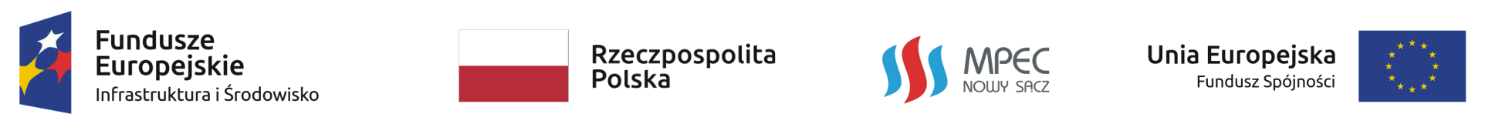 Nowy Sącz dn. 07 sierpnia 2020 r.Sprawa: SZP/DIN/Z/07/20           dot. postępowania o udzielenie zamówienia sektorowego (usługa), nie podlegającego
pod ustawę prawo zamówień publicznych na podstawie art. 133 ust. 1 w związku z art. 132 ust. 1
pkt 3 ustawy p.z.p. (wartość zamówienia niższa niż kwoty określone w przepisach na podstawie
art. 11 ust. 8 ustawy p.z.p.).Ogłoszenie o przetargu nieograniczonymMiejskie Przedsiębiorstwo Energetyki Cieplnej Sp. z o.o. w Nowym Sączuul. Wiśniowieckiego 56 ogłasza przetarg nieograniczony na:Wykonanie dokumentacji projektowo-kosztorysowej dla zadań:„Likwidacja węzła grupowego I Brygady 14”,„Likwidacja węzła grupowego I Brygady 20”,„Likwidacja węzła grupowego Korzeniowskiego 10”,                                                                  w Nowym Sączu.Projekt jest współfinansowany z Programu Operacyjnego Infrastruktura i Środowisko 2014- 2020, Działanie 1.5. Efektywna dystrybucja ciepła i chłodu.CPV: 71320000-7	Usługi inżynieryjne w zakresie projektowania71322200-3	Usługi projektowania rurociągów
71248000-8	Nadzór nad projektem i dokumentacją Termin składania ofert upływa w dniu 25 sierpnia 2020 r. o godz. 12.00Przedmiotem zamówienia jest:Wykonanie dokumentacji projektowo – kosztorysowych dla zadania: „Likwidacja węzła grupowego 
I Brygady 14” z podziałem na dwa tematy pn.:BUDOWA OSIEDLOWEJ SIECI CIEPŁOWNICZEJ I PRZYŁĄCZY DO BUDYNKÓW I BRYGADY 4, 4A, 8, 10, 12, 14, 18 ORAZ ROKITNIAŃCZYKÓW 36, 38, 40 W NOWYM SĄCZUINSTALACJA WĘZŁÓW CIEPLNYCH INDYWIDUALNYCH W BUDYNKACH I BRYGADY 4, 4A, 8, 10, 12, 14, 18 ORAZ ROKITNIAŃCZYKÓW 36, 38, 40 W NOWYM SĄCZU.Wykonanie dokumentacji projektowo – kosztorysowych dla zadania: „Likwidacja węzła grupowego 
I Brygady 20” z podziałem na dwa tematy pn.:BUDOWA OSIEDLOWEJ SIECI CIEPŁOWNICZEJ I PRZYŁĄCZY DO BUDYNKÓW I BRYGADY 16, 20, 22, 26, 28, 32 W NOWYM SĄCZUINSTALACJA WĘZŁÓW CIEPLNYCH INDYWIDUALNYCH W BUDYNKACH I BRYGADY 16, 20, 22, 26, 28, 32 W NOWYM SĄCZU.Wykonanie dokumentacji projektowo – kosztorysowych dla zadania: „Likwidacja węzła grupowego Korzeniowskiego 10” z podziałem na dwa tematy pn.:BUDOWA OSIEDLOWEJ SIECI CIEPŁOWNICZEJ I PRZYŁĄCZY DO BUDYNKÓW I BRYGADY 24, 34, 36 ORAZ KORZENIOWSKIEGO 6, 6F, 8, 10 W NOWYM SĄCZUINSTALACJA WĘZŁÓW CIEPLNYCH INDYWIDUALNYCH W BUDYNKACH I BRYGADY 24, 34, 36 ORAZ KORZENIOWSKIEGO 6, 6F, 8, 10 W NOWYM SĄCZU.Celem w/w zadań jest zmiana dotychczasowego sposobu zasilania w ciepło dla potrzeb centralnego ogrzewania i przygotowania ciepłej wody użytkowej budynków osiedla Wojska Polskiego, które obecnie zasilane są z trzech dwufunkcyjnych wymiennikowni grupowych siecią ciepłowniczą 4 – przewodową niskoparametrową.Terminy realizacji dla poszczególnych tematów wskazane są we wzorze umowy – zał. nr 3 do specyfikacji.Wykonanie i dostarczenie całości dokumentacji projektowo-kosztorysowej w zakresie potrzebnym do uzyskania pozwolenia na budowę / zgłoszenia budowy w terminie do: 30 listopada 2020 r. – dla tematów: 1) b.; 2) b.; 3) b.; zgodnie z § 1 punkt 1 wzoru umowy,04 grudnia 2020 r. – dla tematów: 1) a.; 2) a.; 3) a.; zgodnie z § 1 punkt 1 wzoru umowy.
Zamawiający nie żąda wniesienia wadium i zabezpieczenia należytego wykonania umowy.Zamawiający nie dopuszcza składania ofert częściowych. Przy wyborze oferty Zamawiający będzie się kierował następującym kryterium: najniższa łączna cena ofertowa brutto.Ogłoszenie, SIWZ i załączniki – pobierz załączniki:zał. nr 1 - „Szczegółowy opis przedmiotu zamówienia” (także jako zał. nr 1 do umowy)zał. nr 2 - formularz „OFERTA”zał. nr 3 - wzór umowyzał. nr 4 - koncepcjazał. nr 5 - wykaz wykonanych zamówieńPostępowanie prowadzone jest wg zasady konkurencyjności opisanej w „Wytycznych w zakresie kwalifikowalności wydatków w ramach Europejskiego Funduszu Rozwoju Regionalnego, Europejskiego Funduszu Społecznego oraz Funduszu Spójności na lata 2014-2020” oraz wg „Regulaminu udzielania zamówień  Miejskiego Przedsiębiorstwa Energetyki Cieplnej Sp. z o.o. w Nowym Sączu” – zamieszczonego na stronie internetowej oraz do wglądu w siedzibie Zamawiającego.